Spelling Test: Year 6
Given: 7.2.23Test: 14.2.23
Rule: High Frequency WordsSpelling test: Year 5Given: 7.2.23Test: 14.2.23Rule: Words with silent first letters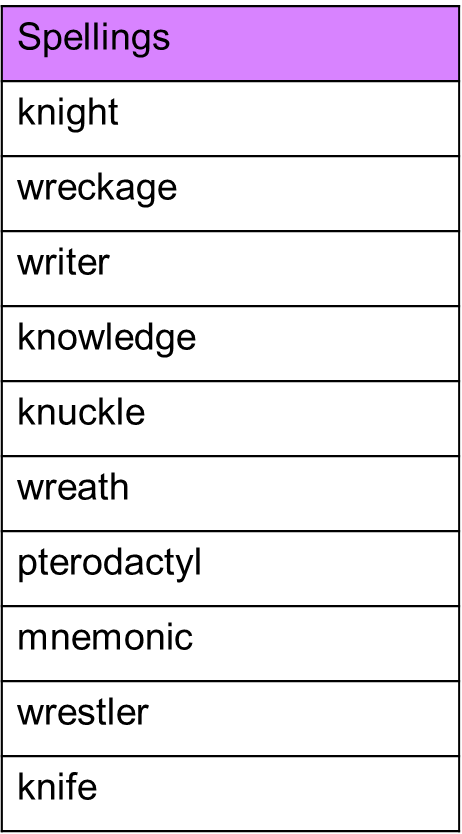 Spelling test: Year 6Given: 7.2.23Test: 14.2.23Rule: Words with an /oa/ sound spelled 'ou' or 'ow'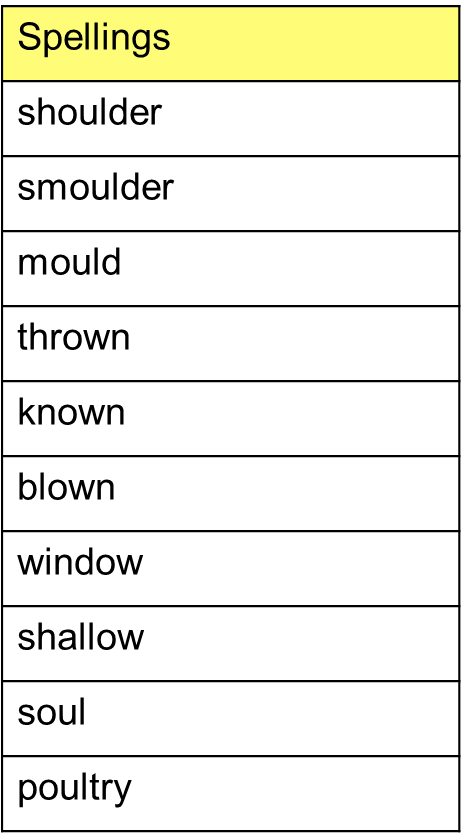 Spellingskingknowlastlaughedletlet’s